Student council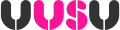 Agenda (SC1-26.11.19)Date: 26th November 2019Venue: Coleraine: H113A; Jordanstown: 08H09; Belfast: BA_02_012; Magee: MD122Time: 5pmRollcall and quorumApologiesApologies were received from Cllrs Clarke, Richardson, Gordon, Martin, Hunter, Hamilton, O’Gallachoir, Hancock, Holmes, McElhinney, Dynes, Mann, Mulligan, Baker, Cochrane, McBurney, McCarron, Hayes, Hegarty, Magowan, Woods, Lowry and Beattie.MinutesMinutes of meeting held 30.10.19 and the Emergency meeting held on 13.11.19 were approved.  Proposed by James McCarthy and seconded by Ryan McFall.Matters ArisingChair informed members that the Irish Language Councillor has been selected by An Cumann Gaelach and Cllr Dennehy has resigned.President’s communicationsMembers received the President’s report and posed questions.Lapsed policyGrace Boyle moved the amended policy which was approved with one abstention.  VP Coleraine moved the Graduation Cost policy which was approved.Bye law reviewEmmet gave a presentation of changes and took questions.  All Bye law changes were approved with the proviso that the social media addendum to the code of conduct be circulated to members.MotionsDiscuss: Endometriosis Awareness – SC7-26.11.19 - deferred	 Enhanced self-learning – SC8-26.11.19 – deferredLibrary laptop access– SC9-26.11.19 – OK moved the motion.  Members approved with a focus on costs being brought forward.	 Part-time Student funding– SC10-26.11.19 – deferred Climate Emergency – SC11-26.11.19 – OK to move.  Colette Ansell queried the use of  the data from Extinction Rebellion and proposed that this would be removed.  Motion amendment accepted by the proposer.  Motion as amended approved.  Clare McCollum spoke in favour.  Members approved.UUSU Book Bank– SC12-26.11.19 – OK moved the motion.  Members raised questions about the storage of materials.  OK accepted an amendment and members approved the motion as amended.UUSU Councillor Visibility – SC13-26.11.19 – GG moved. Clarification sought on costs.  Amendment from SE accepted, amendment from GR accepted.  OK moved a procedural motion to move to a vote which was passed. Members approved the motion as amended with two abstentions.	 UUSU First Aiders – SC14-26.11.19 – deferred Gender Neutral bathrooms – SC15-26.11.19 – RT to move.  G Hudson seconded. VP Belfast outlined she and VP Magee are currently working on this and will be convening a group to discuss this.  CA sought clarification on if the motion is asking for gendered bathrooms to be made gender neutral, this was confirmed by the proposer.  OK referred to the Gender Access and Equality policy which is in place and the work being undertaken by VP Belfast as to whether we need a specific policy on this issue.  Amendment proposed by EMcP accepted and motion passed as amended.	 Room Allocations – SC16-26.11.19 – deferred	 UUSU Society Training – SC17-26.11.19 – RMcF moved.  An amendment from CA was accepted and an amendment from VP Sports and Wellbeing included sports clubs was accepted.  YK proposed an amendment 	 UUSU Charity – SC18-26.11.19 - deferredStudent Officer reports and policy updateReceive: Officer oral reports and policy updatesTrustee Board reportReceive: Trustee Board report from the PresidentTabled questionsAny other businessDate of next meeting